比賽場地及休息區配置圖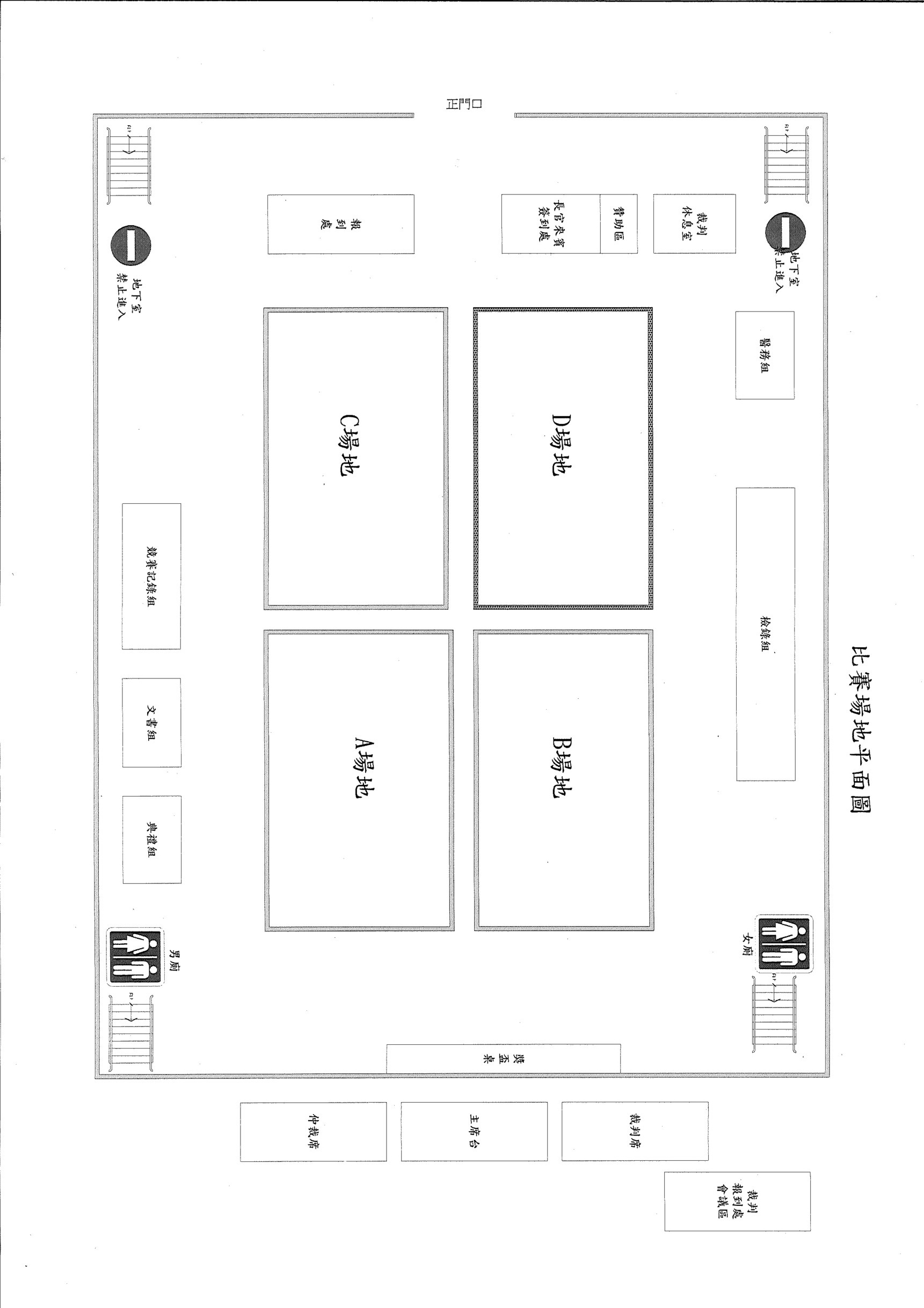 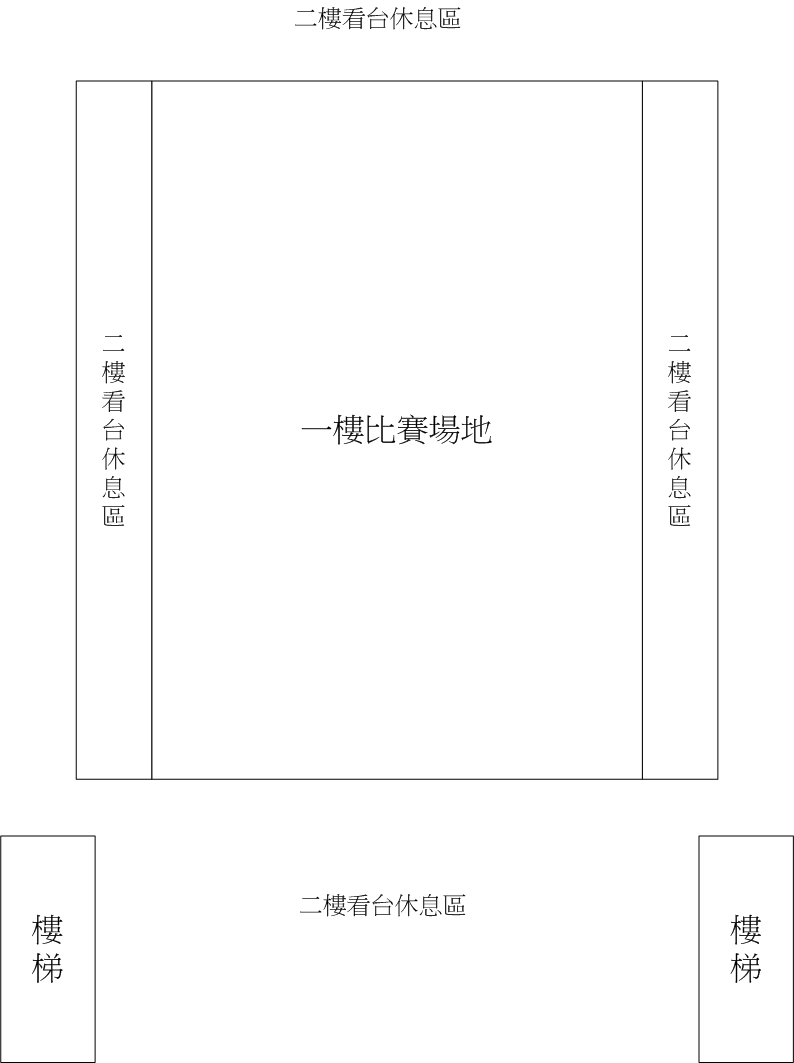 